CENTRO EDUCACIONAL DE ADULTOS ISABEL LA CATOLICA.PUENTE ALTO.ASIGNATURAEstudios socialesNIVEL3° Nivel AUNIDADCronología de la historia de la humanidadAPRENDIZAJE ESPERADOIdentificar los grandes períodos en que se encuentra organizada la historia occidental.OBJETIVO DE LA GUIA.Observar  fotografías del petroglifo y las pinturas rupestres, para conocer la historia de la humanidadINDICADORES DE EVALUACION.Identifica situaciones en que es partícipe de una construcción histórica común.INSTRUCCIONES PARA EL DESARROLLO DE LA GUIA.Observa las fotografías del petroglifo y las pinturas rupestres, para luego responder las cuatro interrogantes.Realizar una línea de tiempoGUIA Nº 2FECHA: 30/03/2020NOMBRE DE LA GUIA“Ordenar el pasado”Observa las imágenes que te presento, para responder las preguntas.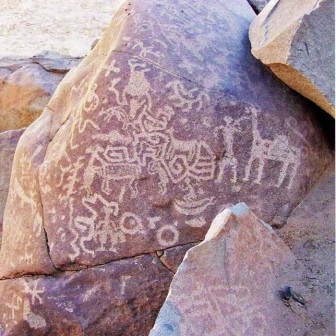 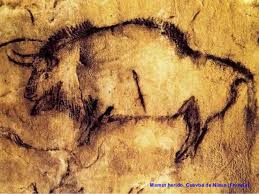 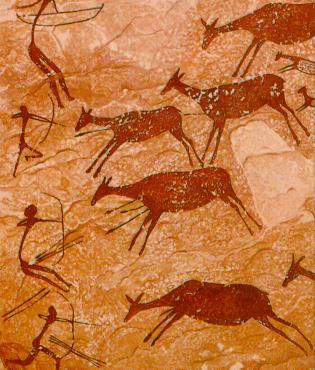 Petroglifo de un balsero, un caravanero            Bisonte en cueva de Niaux (Francia)                         Figura humana en una caverna Valltorta España y otros motivos en un bloque de Tamentica, quebrada de Guatacondo, en el norte de Chile.I- Las pinturas rupestres son pinturas hechas sobre la roca, generalmente en cavernas. El petroglifo es un grabado realizado sobre piedras. Cabe destacar que estas manifestaciones humanas son muy antiguas.a) ¿De qué época creen que son? ¿En qué lugares se encuentran? b) ¿Pueden distinguir alguna imagen representada en el petroglifo? c) ¿Qué actividad están realizando los seres representados en las pinturas? Describe. d) Comenten las respuestas con el curso y relaciónelas con el título de la unidad.II- La línea de tiempo Para registrar hechos, podemos crear una línea cronológica, como la que elaboró usted en la actividad anterior. También, podemos realizar una línea de tiempo. La línea de tiempo nos permite dividir el tiempo en intervalos iguales y fijar los hechos exactamente en el momento en que ocurrieron. Observe el siguiente ejemplo. Es una línea de tiempo que hizo un niño de 10 años para registrar los momentos más importantes desde su nacimiento hasta la actualidad.Esta línea de tiempo muestra los hechos, o hitos, más importantes en la vida de este niño. Como se trata de un período corto, está dividida en años. ¿De qué manera se puede representar la vida de alguien que ha vivido muchos años? En ese caso, es conveniente agrupar los años en décadas, es decir, en bloques de diez años. Observe el ejemplo.                         Fin de la Segunda                                                       El hombre                                           se inventa el CD                                 Guerra Mundial                                                          llega a la luna                                                                                                                                                            1945              1936                                                1951                                                           1972                                                               1993                             2005Mi nacimiento                                           mi primer trabajo                                  nacimiento de mi hijo                         nacimiento de mi nieta                                                                                                                                                                                                                                           Mi jubilación III - Realice, en una cartulina o en computador, una línea de tiempo de su historia personal. Agregue en ella algunos hechos de la historia de Chile y universal. Agrega fotografías.Observa las imágenes que te presento, para responder las preguntas.Petroglifo de un balsero, un caravanero            Bisonte en cueva de Niaux (Francia)                         Figura humana en una caverna Valltorta España y otros motivos en un bloque de Tamentica, quebrada de Guatacondo, en el norte de Chile.I- Las pinturas rupestres son pinturas hechas sobre la roca, generalmente en cavernas. El petroglifo es un grabado realizado sobre piedras. Cabe destacar que estas manifestaciones humanas son muy antiguas.a) ¿De qué época creen que son? ¿En qué lugares se encuentran? b) ¿Pueden distinguir alguna imagen representada en el petroglifo? c) ¿Qué actividad están realizando los seres representados en las pinturas? Describe. d) Comenten las respuestas con el curso y relaciónelas con el título de la unidad.II- La línea de tiempo Para registrar hechos, podemos crear una línea cronológica, como la que elaboró usted en la actividad anterior. También, podemos realizar una línea de tiempo. La línea de tiempo nos permite dividir el tiempo en intervalos iguales y fijar los hechos exactamente en el momento en que ocurrieron. Observe el siguiente ejemplo. Es una línea de tiempo que hizo un niño de 10 años para registrar los momentos más importantes desde su nacimiento hasta la actualidad.Esta línea de tiempo muestra los hechos, o hitos, más importantes en la vida de este niño. Como se trata de un período corto, está dividida en años. ¿De qué manera se puede representar la vida de alguien que ha vivido muchos años? En ese caso, es conveniente agrupar los años en décadas, es decir, en bloques de diez años. Observe el ejemplo.                         Fin de la Segunda                                                       El hombre                                           se inventa el CD                                 Guerra Mundial                                                          llega a la luna                                                                                                                                                            1945              1936                                                1951                                                           1972                                                               1993                             2005Mi nacimiento                                           mi primer trabajo                                  nacimiento de mi hijo                         nacimiento de mi nieta                                                                                                                                                                                                                                           Mi jubilación III - Realice, en una cartulina o en computador, una línea de tiempo de su historia personal. Agregue en ella algunos hechos de la historia de Chile y universal. Agrega fotografías.Observa las imágenes que te presento, para responder las preguntas.Petroglifo de un balsero, un caravanero            Bisonte en cueva de Niaux (Francia)                         Figura humana en una caverna Valltorta España y otros motivos en un bloque de Tamentica, quebrada de Guatacondo, en el norte de Chile.I- Las pinturas rupestres son pinturas hechas sobre la roca, generalmente en cavernas. El petroglifo es un grabado realizado sobre piedras. Cabe destacar que estas manifestaciones humanas son muy antiguas.a) ¿De qué época creen que son? ¿En qué lugares se encuentran? b) ¿Pueden distinguir alguna imagen representada en el petroglifo? c) ¿Qué actividad están realizando los seres representados en las pinturas? Describe. d) Comenten las respuestas con el curso y relaciónelas con el título de la unidad.II- La línea de tiempo Para registrar hechos, podemos crear una línea cronológica, como la que elaboró usted en la actividad anterior. También, podemos realizar una línea de tiempo. La línea de tiempo nos permite dividir el tiempo en intervalos iguales y fijar los hechos exactamente en el momento en que ocurrieron. Observe el siguiente ejemplo. Es una línea de tiempo que hizo un niño de 10 años para registrar los momentos más importantes desde su nacimiento hasta la actualidad.Esta línea de tiempo muestra los hechos, o hitos, más importantes en la vida de este niño. Como se trata de un período corto, está dividida en años. ¿De qué manera se puede representar la vida de alguien que ha vivido muchos años? En ese caso, es conveniente agrupar los años en décadas, es decir, en bloques de diez años. Observe el ejemplo.                         Fin de la Segunda                                                       El hombre                                           se inventa el CD                                 Guerra Mundial                                                          llega a la luna                                                                                                                                                            1945              1936                                                1951                                                           1972                                                               1993                             2005Mi nacimiento                                           mi primer trabajo                                  nacimiento de mi hijo                         nacimiento de mi nieta                                                                                                                                                                                                                                           Mi jubilación III - Realice, en una cartulina o en computador, una línea de tiempo de su historia personal. Agregue en ella algunos hechos de la historia de Chile y universal. Agrega fotografías.Observa las imágenes que te presento, para responder las preguntas.Petroglifo de un balsero, un caravanero            Bisonte en cueva de Niaux (Francia)                         Figura humana en una caverna Valltorta España y otros motivos en un bloque de Tamentica, quebrada de Guatacondo, en el norte de Chile.I- Las pinturas rupestres son pinturas hechas sobre la roca, generalmente en cavernas. El petroglifo es un grabado realizado sobre piedras. Cabe destacar que estas manifestaciones humanas son muy antiguas.a) ¿De qué época creen que son? ¿En qué lugares se encuentran? b) ¿Pueden distinguir alguna imagen representada en el petroglifo? c) ¿Qué actividad están realizando los seres representados en las pinturas? Describe. d) Comenten las respuestas con el curso y relaciónelas con el título de la unidad.II- La línea de tiempo Para registrar hechos, podemos crear una línea cronológica, como la que elaboró usted en la actividad anterior. También, podemos realizar una línea de tiempo. La línea de tiempo nos permite dividir el tiempo en intervalos iguales y fijar los hechos exactamente en el momento en que ocurrieron. Observe el siguiente ejemplo. Es una línea de tiempo que hizo un niño de 10 años para registrar los momentos más importantes desde su nacimiento hasta la actualidad.Esta línea de tiempo muestra los hechos, o hitos, más importantes en la vida de este niño. Como se trata de un período corto, está dividida en años. ¿De qué manera se puede representar la vida de alguien que ha vivido muchos años? En ese caso, es conveniente agrupar los años en décadas, es decir, en bloques de diez años. Observe el ejemplo.                         Fin de la Segunda                                                       El hombre                                           se inventa el CD                                 Guerra Mundial                                                          llega a la luna                                                                                                                                                            1945              1936                                                1951                                                           1972                                                               1993                             2005Mi nacimiento                                           mi primer trabajo                                  nacimiento de mi hijo                         nacimiento de mi nieta                                                                                                                                                                                                                                           Mi jubilación III - Realice, en una cartulina o en computador, una línea de tiempo de su historia personal. Agregue en ella algunos hechos de la historia de Chile y universal. Agrega fotografías.